«Веселые упражнения с карандашами»(развитие мелкой моторики в первой младшей группы «Солнышко»)             Развитие мелкой моторики играет важную роль для общего развития ребенка. У мелкой моторики есть очень важная особенность. Она связана с нервной системой, зрением, вниманием, памятью и восприятием ребенка. При стимуляции моторных навыков пальцев рук речевой центр начинает активизироваться. Существует множество занятий, игр и упражнений для развития мелкой моторики. Их можно разделить на следующие группы: пальчиковые игры, игры с мелкими предметами, лепка и рисование, массаж пальчиков.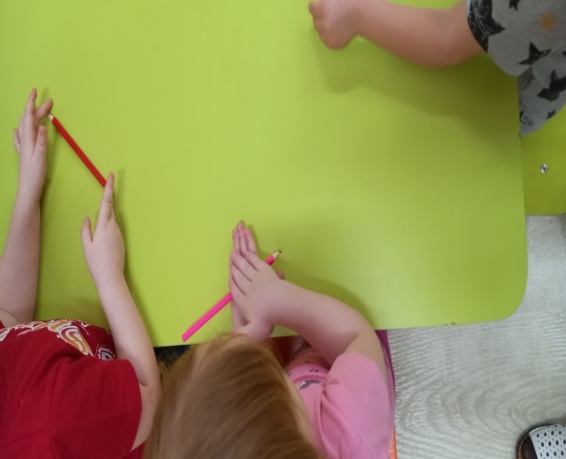          Карандашом  можно не только рисовать, но и играть с ним (самомассаж рук карандашом)Заводи мотор скорей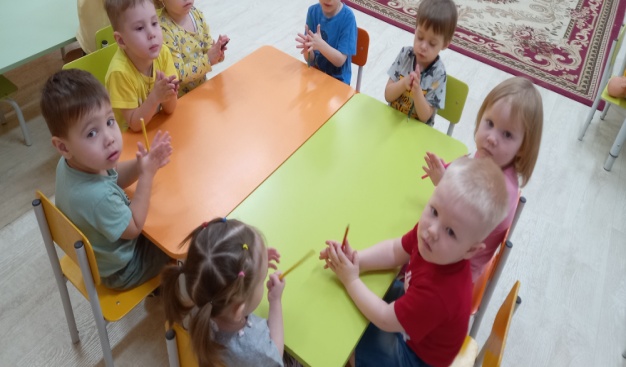 И ладони разогрей.Все быстрей, быстрей, быстрей,Сил, приятель не жалей.Ход немного замедляем.Видно, к дому подъезжаем.Едем тише, тише, тише.И мотор уже не слышен.«Скалка»Мы пирог испечь решили.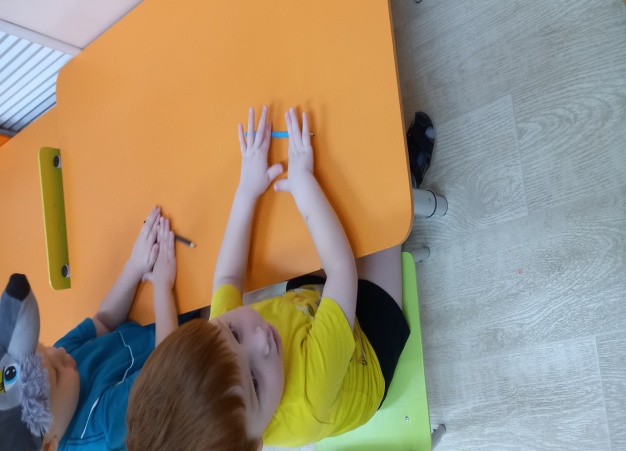 Ловко тесто замесили.Хорошенько раскатаем,В печку жаркую поставим.« Дудочка»На дудочках играют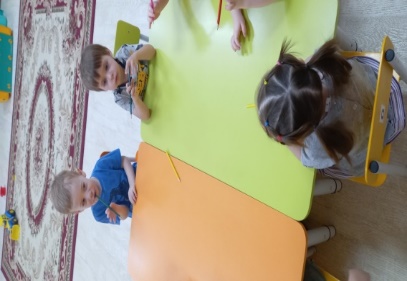 Девочки и мальчики.На кнопки нажимаютМаленькие пальчики.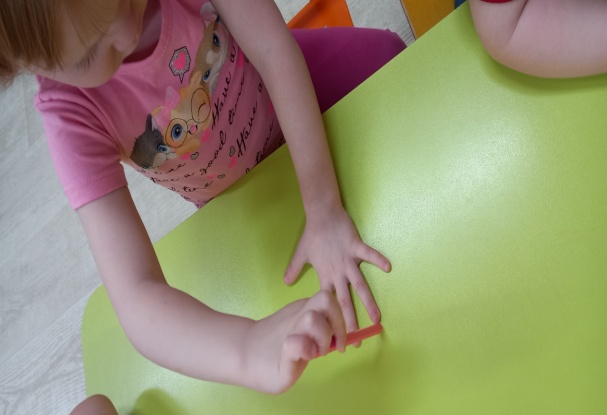 Упражнение «Ладошка»«Горка»Горка ледяная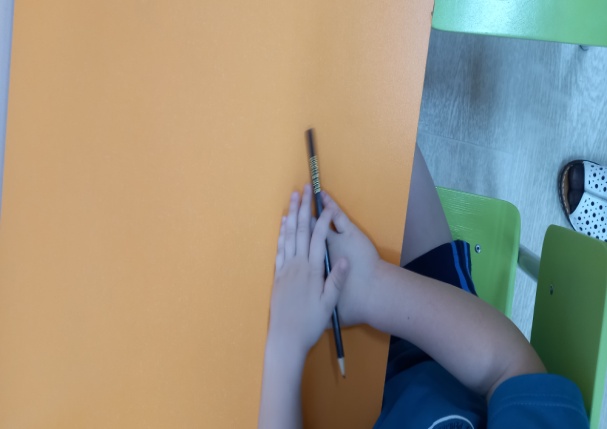 Скользкая такая,Только влез, уже внизуСнова санки вверх везу.